證明文件高雄市旗津區污水處理廠地方回饋金112學年度大專以上學生助學金通信申請注意事項1.申請資格：(1)學歷：就讀五專四、五年級、二專、技術學院、大學以上之在學學生。(不予補助：1.受公費補助之軍校、警校、空大、空專或其他受公費補助。               2.任一學分班。3.博士班)  凡已畢業或未在學者不予補助。(2)設籍資格：     自民國110年4月30日前設籍本區，迄113年4月30日止連續滿三年者。     就讀國立高雄科技大學旗津校區系所之學生，本人及其二親等直系血親，     皆須符合前項設籍資格。 3.受理期限：113年5月31日止（掛號寄出郵戳為憑）4.請下載申請書及信封，並參考範例填寫、蓋章、檢附文件，如有修改處  請加蓋印章，所備文件皆須蓋章。5.填妥，檢視確認後，將申請書及應備文件裝入信封，掛號寄交旗津區公所-  大專學生助學金（805高雄市旗津區旗津三路2號2樓）6.申請有缺漏需補正者，旗津區公所將電話通知7日內補正，逾期未補正，  視為撤回申請。7.申請人應保證所附文件之真實，倘有偽造或虛假情事者，應自負法律責任。旗津區公所網址https：//cijin.kcg.gov.tw/最新消息   信封收件人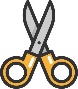 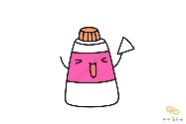 通信申請書-高雄市旗津區污水處理廠地方回饋金112學年度大專以上學生助學金通信申請書-高雄市旗津區污水處理廠地方回饋金112學年度大專以上學生助學金通信申請書-高雄市旗津區污水處理廠地方回饋金112學年度大專以上學生助學金通信申請書-高雄市旗津區污水處理廠地方回饋金112學年度大專以上學生助學金通信申請書-高雄市旗津區污水處理廠地方回饋金112學年度大專以上學生助學金通信申請書-高雄市旗津區污水處理廠地方回饋金112學年度大專以上學生助學金通信申請書-高雄市旗津區污水處理廠地方回饋金112學年度大專以上學生助學金通信申請書-高雄市旗津區污水處理廠地方回饋金112學年度大專以上學生助學金通信申請書-高雄市旗津區污水處理廠地方回饋金112學年度大專以上學生助學金通信申請書-高雄市旗津區污水處理廠地方回饋金112學年度大專以上學生助學金通信申請書-高雄市旗津區污水處理廠地方回饋金112學年度大專以上學生助學金通信申請書-高雄市旗津區污水處理廠地方回饋金112學年度大專以上學生助學金通信申請書-高雄市旗津區污水處理廠地方回饋金112學年度大專以上學生助學金通信申請書-高雄市旗津區污水處理廠地方回饋金112學年度大專以上學生助學金申請日期申請日期申請日期申請日期申請日期113年    月    日113年    月    日113年    月    日113年    月    日113年    月    日113年    月    日113年    月    日學 生姓名身分證字號簽章簽章連絡電話連絡電話學 生戶籍地址戶籍地址           里        鄰　           　路街              巷　　       弄     　      號     　         樓           里        鄰　           　路街              巷　　       弄     　      號     　         樓           里        鄰　           　路街              巷　　       弄     　      號     　         樓           里        鄰　           　路街              巷　　       弄     　      號     　         樓           里        鄰　           　路街              巷　　       弄     　      號     　         樓           里        鄰　           　路街              巷　　       弄     　      號     　         樓           里        鄰　           　路街              巷　　       弄     　      號     　         樓           里        鄰　           　路街              巷　　       弄     　      號     　         樓           里        鄰　           　路街              巷　　       弄     　      號     　         樓           里        鄰　           　路街              巷　　       弄     　      號     　         樓           里        鄰　           　路街              巷　　       弄     　      號     　         樓           里        鄰　           　路街              巷　　       弄     　      號     　         樓           里        鄰　           　路街              巷　　       弄     　      號     　         樓           里        鄰　           　路街              巷　　       弄     　      號     　         樓           里        鄰　           　路街              巷　　       弄     　      號     　         樓           里        鄰　           　路街              巷　　       弄     　      號     　         樓           里        鄰　           　路街              巷　　       弄     　      號     　         樓           里        鄰　           　路街              巷　　       弄     　      號     　         樓           里        鄰　           　路街              巷　　       弄     　      號     　         樓           里        鄰　           　路街              巷　　       弄     　      號     　         樓           里        鄰　           　路街              巷　　       弄     　      號     　         樓           里        鄰　           　路街              巷　　       弄     　      號     　         樓           里        鄰　           　路街              巷　　       弄     　      號     　         樓學 生應備文件1.申請書1份(高雄市旗津區公所網頁下載：https://cijin.kcg.gov.tw)。2.身分證正、反面影本，蓋學生本人私章。3.學生證正、反面影本。(若學生證無法辨識所屬上、下註冊學期者，應檢附上、下學期在學證明書或繳費證明單或成績單或學費貸款證明單) ，蓋學生本人私章。4.郵局存摺封面影本，蓋學生本人私章。5.持外國學生證申領者，相關資料應翻譯成中文，蓋學生本人私章。6.就讀國立高雄科技大學（旗津校區）申領者，須檢附本人及其二親等直系血親之戶籍謄本、戶口名簿影本或可資證明文件，蓋學生本人私章。1.申請書1份(高雄市旗津區公所網頁下載：https://cijin.kcg.gov.tw)。2.身分證正、反面影本，蓋學生本人私章。3.學生證正、反面影本。(若學生證無法辨識所屬上、下註冊學期者，應檢附上、下學期在學證明書或繳費證明單或成績單或學費貸款證明單) ，蓋學生本人私章。4.郵局存摺封面影本，蓋學生本人私章。5.持外國學生證申領者，相關資料應翻譯成中文，蓋學生本人私章。6.就讀國立高雄科技大學（旗津校區）申領者，須檢附本人及其二親等直系血親之戶籍謄本、戶口名簿影本或可資證明文件，蓋學生本人私章。1.申請書1份(高雄市旗津區公所網頁下載：https://cijin.kcg.gov.tw)。2.身分證正、反面影本，蓋學生本人私章。3.學生證正、反面影本。(若學生證無法辨識所屬上、下註冊學期者，應檢附上、下學期在學證明書或繳費證明單或成績單或學費貸款證明單) ，蓋學生本人私章。4.郵局存摺封面影本，蓋學生本人私章。5.持外國學生證申領者，相關資料應翻譯成中文，蓋學生本人私章。6.就讀國立高雄科技大學（旗津校區）申領者，須檢附本人及其二親等直系血親之戶籍謄本、戶口名簿影本或可資證明文件，蓋學生本人私章。1.申請書1份(高雄市旗津區公所網頁下載：https://cijin.kcg.gov.tw)。2.身分證正、反面影本，蓋學生本人私章。3.學生證正、反面影本。(若學生證無法辨識所屬上、下註冊學期者，應檢附上、下學期在學證明書或繳費證明單或成績單或學費貸款證明單) ，蓋學生本人私章。4.郵局存摺封面影本，蓋學生本人私章。5.持外國學生證申領者，相關資料應翻譯成中文，蓋學生本人私章。6.就讀國立高雄科技大學（旗津校區）申領者，須檢附本人及其二親等直系血親之戶籍謄本、戶口名簿影本或可資證明文件，蓋學生本人私章。1.申請書1份(高雄市旗津區公所網頁下載：https://cijin.kcg.gov.tw)。2.身分證正、反面影本，蓋學生本人私章。3.學生證正、反面影本。(若學生證無法辨識所屬上、下註冊學期者，應檢附上、下學期在學證明書或繳費證明單或成績單或學費貸款證明單) ，蓋學生本人私章。4.郵局存摺封面影本，蓋學生本人私章。5.持外國學生證申領者，相關資料應翻譯成中文，蓋學生本人私章。6.就讀國立高雄科技大學（旗津校區）申領者，須檢附本人及其二親等直系血親之戶籍謄本、戶口名簿影本或可資證明文件，蓋學生本人私章。1.申請書1份(高雄市旗津區公所網頁下載：https://cijin.kcg.gov.tw)。2.身分證正、反面影本，蓋學生本人私章。3.學生證正、反面影本。(若學生證無法辨識所屬上、下註冊學期者，應檢附上、下學期在學證明書或繳費證明單或成績單或學費貸款證明單) ，蓋學生本人私章。4.郵局存摺封面影本，蓋學生本人私章。5.持外國學生證申領者，相關資料應翻譯成中文，蓋學生本人私章。6.就讀國立高雄科技大學（旗津校區）申領者，須檢附本人及其二親等直系血親之戶籍謄本、戶口名簿影本或可資證明文件，蓋學生本人私章。1.申請書1份(高雄市旗津區公所網頁下載：https://cijin.kcg.gov.tw)。2.身分證正、反面影本，蓋學生本人私章。3.學生證正、反面影本。(若學生證無法辨識所屬上、下註冊學期者，應檢附上、下學期在學證明書或繳費證明單或成績單或學費貸款證明單) ，蓋學生本人私章。4.郵局存摺封面影本，蓋學生本人私章。5.持外國學生證申領者，相關資料應翻譯成中文，蓋學生本人私章。6.就讀國立高雄科技大學（旗津校區）申領者，須檢附本人及其二親等直系血親之戶籍謄本、戶口名簿影本或可資證明文件，蓋學生本人私章。1.申請書1份(高雄市旗津區公所網頁下載：https://cijin.kcg.gov.tw)。2.身分證正、反面影本，蓋學生本人私章。3.學生證正、反面影本。(若學生證無法辨識所屬上、下註冊學期者，應檢附上、下學期在學證明書或繳費證明單或成績單或學費貸款證明單) ，蓋學生本人私章。4.郵局存摺封面影本，蓋學生本人私章。5.持外國學生證申領者，相關資料應翻譯成中文，蓋學生本人私章。6.就讀國立高雄科技大學（旗津校區）申領者，須檢附本人及其二親等直系血親之戶籍謄本、戶口名簿影本或可資證明文件，蓋學生本人私章。1.申請書1份(高雄市旗津區公所網頁下載：https://cijin.kcg.gov.tw)。2.身分證正、反面影本，蓋學生本人私章。3.學生證正、反面影本。(若學生證無法辨識所屬上、下註冊學期者，應檢附上、下學期在學證明書或繳費證明單或成績單或學費貸款證明單) ，蓋學生本人私章。4.郵局存摺封面影本，蓋學生本人私章。5.持外國學生證申領者，相關資料應翻譯成中文，蓋學生本人私章。6.就讀國立高雄科技大學（旗津校區）申領者，須檢附本人及其二親等直系血親之戶籍謄本、戶口名簿影本或可資證明文件，蓋學生本人私章。1.申請書1份(高雄市旗津區公所網頁下載：https://cijin.kcg.gov.tw)。2.身分證正、反面影本，蓋學生本人私章。3.學生證正、反面影本。(若學生證無法辨識所屬上、下註冊學期者，應檢附上、下學期在學證明書或繳費證明單或成績單或學費貸款證明單) ，蓋學生本人私章。4.郵局存摺封面影本，蓋學生本人私章。5.持外國學生證申領者，相關資料應翻譯成中文，蓋學生本人私章。6.就讀國立高雄科技大學（旗津校區）申領者，須檢附本人及其二親等直系血親之戶籍謄本、戶口名簿影本或可資證明文件，蓋學生本人私章。1.申請書1份(高雄市旗津區公所網頁下載：https://cijin.kcg.gov.tw)。2.身分證正、反面影本，蓋學生本人私章。3.學生證正、反面影本。(若學生證無法辨識所屬上、下註冊學期者，應檢附上、下學期在學證明書或繳費證明單或成績單或學費貸款證明單) ，蓋學生本人私章。4.郵局存摺封面影本，蓋學生本人私章。5.持外國學生證申領者，相關資料應翻譯成中文，蓋學生本人私章。6.就讀國立高雄科技大學（旗津校區）申領者，須檢附本人及其二親等直系血親之戶籍謄本、戶口名簿影本或可資證明文件，蓋學生本人私章。1.申請書1份(高雄市旗津區公所網頁下載：https://cijin.kcg.gov.tw)。2.身分證正、反面影本，蓋學生本人私章。3.學生證正、反面影本。(若學生證無法辨識所屬上、下註冊學期者，應檢附上、下學期在學證明書或繳費證明單或成績單或學費貸款證明單) ，蓋學生本人私章。4.郵局存摺封面影本，蓋學生本人私章。5.持外國學生證申領者，相關資料應翻譯成中文，蓋學生本人私章。6.就讀國立高雄科技大學（旗津校區）申領者，須檢附本人及其二親等直系血親之戶籍謄本、戶口名簿影本或可資證明文件，蓋學生本人私章。1.申請書1份(高雄市旗津區公所網頁下載：https://cijin.kcg.gov.tw)。2.身分證正、反面影本，蓋學生本人私章。3.學生證正、反面影本。(若學生證無法辨識所屬上、下註冊學期者，應檢附上、下學期在學證明書或繳費證明單或成績單或學費貸款證明單) ，蓋學生本人私章。4.郵局存摺封面影本，蓋學生本人私章。5.持外國學生證申領者，相關資料應翻譯成中文，蓋學生本人私章。6.就讀國立高雄科技大學（旗津校區）申領者，須檢附本人及其二親等直系血親之戶籍謄本、戶口名簿影本或可資證明文件，蓋學生本人私章。郵局帳戶郵局帳戶郵局帳戶郵局帳戶郵局帳戶郵局帳戶郵局帳戶郵局帳戶郵局帳戶郵局帳戶郵局帳戶學 生應備文件1.申請書1份(高雄市旗津區公所網頁下載：https://cijin.kcg.gov.tw)。2.身分證正、反面影本，蓋學生本人私章。3.學生證正、反面影本。(若學生證無法辨識所屬上、下註冊學期者，應檢附上、下學期在學證明書或繳費證明單或成績單或學費貸款證明單) ，蓋學生本人私章。4.郵局存摺封面影本，蓋學生本人私章。5.持外國學生證申領者，相關資料應翻譯成中文，蓋學生本人私章。6.就讀國立高雄科技大學（旗津校區）申領者，須檢附本人及其二親等直系血親之戶籍謄本、戶口名簿影本或可資證明文件，蓋學生本人私章。1.申請書1份(高雄市旗津區公所網頁下載：https://cijin.kcg.gov.tw)。2.身分證正、反面影本，蓋學生本人私章。3.學生證正、反面影本。(若學生證無法辨識所屬上、下註冊學期者，應檢附上、下學期在學證明書或繳費證明單或成績單或學費貸款證明單) ，蓋學生本人私章。4.郵局存摺封面影本，蓋學生本人私章。5.持外國學生證申領者，相關資料應翻譯成中文，蓋學生本人私章。6.就讀國立高雄科技大學（旗津校區）申領者，須檢附本人及其二親等直系血親之戶籍謄本、戶口名簿影本或可資證明文件，蓋學生本人私章。1.申請書1份(高雄市旗津區公所網頁下載：https://cijin.kcg.gov.tw)。2.身分證正、反面影本，蓋學生本人私章。3.學生證正、反面影本。(若學生證無法辨識所屬上、下註冊學期者，應檢附上、下學期在學證明書或繳費證明單或成績單或學費貸款證明單) ，蓋學生本人私章。4.郵局存摺封面影本，蓋學生本人私章。5.持外國學生證申領者，相關資料應翻譯成中文，蓋學生本人私章。6.就讀國立高雄科技大學（旗津校區）申領者，須檢附本人及其二親等直系血親之戶籍謄本、戶口名簿影本或可資證明文件，蓋學生本人私章。1.申請書1份(高雄市旗津區公所網頁下載：https://cijin.kcg.gov.tw)。2.身分證正、反面影本，蓋學生本人私章。3.學生證正、反面影本。(若學生證無法辨識所屬上、下註冊學期者，應檢附上、下學期在學證明書或繳費證明單或成績單或學費貸款證明單) ，蓋學生本人私章。4.郵局存摺封面影本，蓋學生本人私章。5.持外國學生證申領者，相關資料應翻譯成中文，蓋學生本人私章。6.就讀國立高雄科技大學（旗津校區）申領者，須檢附本人及其二親等直系血親之戶籍謄本、戶口名簿影本或可資證明文件，蓋學生本人私章。1.申請書1份(高雄市旗津區公所網頁下載：https://cijin.kcg.gov.tw)。2.身分證正、反面影本，蓋學生本人私章。3.學生證正、反面影本。(若學生證無法辨識所屬上、下註冊學期者，應檢附上、下學期在學證明書或繳費證明單或成績單或學費貸款證明單) ，蓋學生本人私章。4.郵局存摺封面影本，蓋學生本人私章。5.持外國學生證申領者，相關資料應翻譯成中文，蓋學生本人私章。6.就讀國立高雄科技大學（旗津校區）申領者，須檢附本人及其二親等直系血親之戶籍謄本、戶口名簿影本或可資證明文件，蓋學生本人私章。1.申請書1份(高雄市旗津區公所網頁下載：https://cijin.kcg.gov.tw)。2.身分證正、反面影本，蓋學生本人私章。3.學生證正、反面影本。(若學生證無法辨識所屬上、下註冊學期者，應檢附上、下學期在學證明書或繳費證明單或成績單或學費貸款證明單) ，蓋學生本人私章。4.郵局存摺封面影本，蓋學生本人私章。5.持外國學生證申領者，相關資料應翻譯成中文，蓋學生本人私章。6.就讀國立高雄科技大學（旗津校區）申領者，須檢附本人及其二親等直系血親之戶籍謄本、戶口名簿影本或可資證明文件，蓋學生本人私章。1.申請書1份(高雄市旗津區公所網頁下載：https://cijin.kcg.gov.tw)。2.身分證正、反面影本，蓋學生本人私章。3.學生證正、反面影本。(若學生證無法辨識所屬上、下註冊學期者，應檢附上、下學期在學證明書或繳費證明單或成績單或學費貸款證明單) ，蓋學生本人私章。4.郵局存摺封面影本，蓋學生本人私章。5.持外國學生證申領者，相關資料應翻譯成中文，蓋學生本人私章。6.就讀國立高雄科技大學（旗津校區）申領者，須檢附本人及其二親等直系血親之戶籍謄本、戶口名簿影本或可資證明文件，蓋學生本人私章。1.申請書1份(高雄市旗津區公所網頁下載：https://cijin.kcg.gov.tw)。2.身分證正、反面影本，蓋學生本人私章。3.學生證正、反面影本。(若學生證無法辨識所屬上、下註冊學期者，應檢附上、下學期在學證明書或繳費證明單或成績單或學費貸款證明單) ，蓋學生本人私章。4.郵局存摺封面影本，蓋學生本人私章。5.持外國學生證申領者，相關資料應翻譯成中文，蓋學生本人私章。6.就讀國立高雄科技大學（旗津校區）申領者，須檢附本人及其二親等直系血親之戶籍謄本、戶口名簿影本或可資證明文件，蓋學生本人私章。1.申請書1份(高雄市旗津區公所網頁下載：https://cijin.kcg.gov.tw)。2.身分證正、反面影本，蓋學生本人私章。3.學生證正、反面影本。(若學生證無法辨識所屬上、下註冊學期者，應檢附上、下學期在學證明書或繳費證明單或成績單或學費貸款證明單) ，蓋學生本人私章。4.郵局存摺封面影本，蓋學生本人私章。5.持外國學生證申領者，相關資料應翻譯成中文，蓋學生本人私章。6.就讀國立高雄科技大學（旗津校區）申領者，須檢附本人及其二親等直系血親之戶籍謄本、戶口名簿影本或可資證明文件，蓋學生本人私章。1.申請書1份(高雄市旗津區公所網頁下載：https://cijin.kcg.gov.tw)。2.身分證正、反面影本，蓋學生本人私章。3.學生證正、反面影本。(若學生證無法辨識所屬上、下註冊學期者，應檢附上、下學期在學證明書或繳費證明單或成績單或學費貸款證明單) ，蓋學生本人私章。4.郵局存摺封面影本，蓋學生本人私章。5.持外國學生證申領者，相關資料應翻譯成中文，蓋學生本人私章。6.就讀國立高雄科技大學（旗津校區）申領者，須檢附本人及其二親等直系血親之戶籍謄本、戶口名簿影本或可資證明文件，蓋學生本人私章。1.申請書1份(高雄市旗津區公所網頁下載：https://cijin.kcg.gov.tw)。2.身分證正、反面影本，蓋學生本人私章。3.學生證正、反面影本。(若學生證無法辨識所屬上、下註冊學期者，應檢附上、下學期在學證明書或繳費證明單或成績單或學費貸款證明單) ，蓋學生本人私章。4.郵局存摺封面影本，蓋學生本人私章。5.持外國學生證申領者，相關資料應翻譯成中文，蓋學生本人私章。6.就讀國立高雄科技大學（旗津校區）申領者，須檢附本人及其二親等直系血親之戶籍謄本、戶口名簿影本或可資證明文件，蓋學生本人私章。1.申請書1份(高雄市旗津區公所網頁下載：https://cijin.kcg.gov.tw)。2.身分證正、反面影本，蓋學生本人私章。3.學生證正、反面影本。(若學生證無法辨識所屬上、下註冊學期者，應檢附上、下學期在學證明書或繳費證明單或成績單或學費貸款證明單) ，蓋學生本人私章。4.郵局存摺封面影本，蓋學生本人私章。5.持外國學生證申領者，相關資料應翻譯成中文，蓋學生本人私章。6.就讀國立高雄科技大學（旗津校區）申領者，須檢附本人及其二親等直系血親之戶籍謄本、戶口名簿影本或可資證明文件，蓋學生本人私章。1.申請書1份(高雄市旗津區公所網頁下載：https://cijin.kcg.gov.tw)。2.身分證正、反面影本，蓋學生本人私章。3.學生證正、反面影本。(若學生證無法辨識所屬上、下註冊學期者，應檢附上、下學期在學證明書或繳費證明單或成績單或學費貸款證明單) ，蓋學生本人私章。4.郵局存摺封面影本，蓋學生本人私章。5.持外國學生證申領者，相關資料應翻譯成中文，蓋學生本人私章。6.就讀國立高雄科技大學（旗津校區）申領者，須檢附本人及其二親等直系血親之戶籍謄本、戶口名簿影本或可資證明文件，蓋學生本人私章。局    號局    號局    號局    號局    號局    號局    號局    號局    號局    號局    號學 生應備文件1.申請書1份(高雄市旗津區公所網頁下載：https://cijin.kcg.gov.tw)。2.身分證正、反面影本，蓋學生本人私章。3.學生證正、反面影本。(若學生證無法辨識所屬上、下註冊學期者，應檢附上、下學期在學證明書或繳費證明單或成績單或學費貸款證明單) ，蓋學生本人私章。4.郵局存摺封面影本，蓋學生本人私章。5.持外國學生證申領者，相關資料應翻譯成中文，蓋學生本人私章。6.就讀國立高雄科技大學（旗津校區）申領者，須檢附本人及其二親等直系血親之戶籍謄本、戶口名簿影本或可資證明文件，蓋學生本人私章。1.申請書1份(高雄市旗津區公所網頁下載：https://cijin.kcg.gov.tw)。2.身分證正、反面影本，蓋學生本人私章。3.學生證正、反面影本。(若學生證無法辨識所屬上、下註冊學期者，應檢附上、下學期在學證明書或繳費證明單或成績單或學費貸款證明單) ，蓋學生本人私章。4.郵局存摺封面影本，蓋學生本人私章。5.持外國學生證申領者，相關資料應翻譯成中文，蓋學生本人私章。6.就讀國立高雄科技大學（旗津校區）申領者，須檢附本人及其二親等直系血親之戶籍謄本、戶口名簿影本或可資證明文件，蓋學生本人私章。1.申請書1份(高雄市旗津區公所網頁下載：https://cijin.kcg.gov.tw)。2.身分證正、反面影本，蓋學生本人私章。3.學生證正、反面影本。(若學生證無法辨識所屬上、下註冊學期者，應檢附上、下學期在學證明書或繳費證明單或成績單或學費貸款證明單) ，蓋學生本人私章。4.郵局存摺封面影本，蓋學生本人私章。5.持外國學生證申領者，相關資料應翻譯成中文，蓋學生本人私章。6.就讀國立高雄科技大學（旗津校區）申領者，須檢附本人及其二親等直系血親之戶籍謄本、戶口名簿影本或可資證明文件，蓋學生本人私章。1.申請書1份(高雄市旗津區公所網頁下載：https://cijin.kcg.gov.tw)。2.身分證正、反面影本，蓋學生本人私章。3.學生證正、反面影本。(若學生證無法辨識所屬上、下註冊學期者，應檢附上、下學期在學證明書或繳費證明單或成績單或學費貸款證明單) ，蓋學生本人私章。4.郵局存摺封面影本，蓋學生本人私章。5.持外國學生證申領者，相關資料應翻譯成中文，蓋學生本人私章。6.就讀國立高雄科技大學（旗津校區）申領者，須檢附本人及其二親等直系血親之戶籍謄本、戶口名簿影本或可資證明文件，蓋學生本人私章。1.申請書1份(高雄市旗津區公所網頁下載：https://cijin.kcg.gov.tw)。2.身分證正、反面影本，蓋學生本人私章。3.學生證正、反面影本。(若學生證無法辨識所屬上、下註冊學期者，應檢附上、下學期在學證明書或繳費證明單或成績單或學費貸款證明單) ，蓋學生本人私章。4.郵局存摺封面影本，蓋學生本人私章。5.持外國學生證申領者，相關資料應翻譯成中文，蓋學生本人私章。6.就讀國立高雄科技大學（旗津校區）申領者，須檢附本人及其二親等直系血親之戶籍謄本、戶口名簿影本或可資證明文件，蓋學生本人私章。1.申請書1份(高雄市旗津區公所網頁下載：https://cijin.kcg.gov.tw)。2.身分證正、反面影本，蓋學生本人私章。3.學生證正、反面影本。(若學生證無法辨識所屬上、下註冊學期者，應檢附上、下學期在學證明書或繳費證明單或成績單或學費貸款證明單) ，蓋學生本人私章。4.郵局存摺封面影本，蓋學生本人私章。5.持外國學生證申領者，相關資料應翻譯成中文，蓋學生本人私章。6.就讀國立高雄科技大學（旗津校區）申領者，須檢附本人及其二親等直系血親之戶籍謄本、戶口名簿影本或可資證明文件，蓋學生本人私章。1.申請書1份(高雄市旗津區公所網頁下載：https://cijin.kcg.gov.tw)。2.身分證正、反面影本，蓋學生本人私章。3.學生證正、反面影本。(若學生證無法辨識所屬上、下註冊學期者，應檢附上、下學期在學證明書或繳費證明單或成績單或學費貸款證明單) ，蓋學生本人私章。4.郵局存摺封面影本，蓋學生本人私章。5.持外國學生證申領者，相關資料應翻譯成中文，蓋學生本人私章。6.就讀國立高雄科技大學（旗津校區）申領者，須檢附本人及其二親等直系血親之戶籍謄本、戶口名簿影本或可資證明文件，蓋學生本人私章。1.申請書1份(高雄市旗津區公所網頁下載：https://cijin.kcg.gov.tw)。2.身分證正、反面影本，蓋學生本人私章。3.學生證正、反面影本。(若學生證無法辨識所屬上、下註冊學期者，應檢附上、下學期在學證明書或繳費證明單或成績單或學費貸款證明單) ，蓋學生本人私章。4.郵局存摺封面影本，蓋學生本人私章。5.持外國學生證申領者，相關資料應翻譯成中文，蓋學生本人私章。6.就讀國立高雄科技大學（旗津校區）申領者，須檢附本人及其二親等直系血親之戶籍謄本、戶口名簿影本或可資證明文件，蓋學生本人私章。1.申請書1份(高雄市旗津區公所網頁下載：https://cijin.kcg.gov.tw)。2.身分證正、反面影本，蓋學生本人私章。3.學生證正、反面影本。(若學生證無法辨識所屬上、下註冊學期者，應檢附上、下學期在學證明書或繳費證明單或成績單或學費貸款證明單) ，蓋學生本人私章。4.郵局存摺封面影本，蓋學生本人私章。5.持外國學生證申領者，相關資料應翻譯成中文，蓋學生本人私章。6.就讀國立高雄科技大學（旗津校區）申領者，須檢附本人及其二親等直系血親之戶籍謄本、戶口名簿影本或可資證明文件，蓋學生本人私章。1.申請書1份(高雄市旗津區公所網頁下載：https://cijin.kcg.gov.tw)。2.身分證正、反面影本，蓋學生本人私章。3.學生證正、反面影本。(若學生證無法辨識所屬上、下註冊學期者，應檢附上、下學期在學證明書或繳費證明單或成績單或學費貸款證明單) ，蓋學生本人私章。4.郵局存摺封面影本，蓋學生本人私章。5.持外國學生證申領者，相關資料應翻譯成中文，蓋學生本人私章。6.就讀國立高雄科技大學（旗津校區）申領者，須檢附本人及其二親等直系血親之戶籍謄本、戶口名簿影本或可資證明文件，蓋學生本人私章。1.申請書1份(高雄市旗津區公所網頁下載：https://cijin.kcg.gov.tw)。2.身分證正、反面影本，蓋學生本人私章。3.學生證正、反面影本。(若學生證無法辨識所屬上、下註冊學期者，應檢附上、下學期在學證明書或繳費證明單或成績單或學費貸款證明單) ，蓋學生本人私章。4.郵局存摺封面影本，蓋學生本人私章。5.持外國學生證申領者，相關資料應翻譯成中文，蓋學生本人私章。6.就讀國立高雄科技大學（旗津校區）申領者，須檢附本人及其二親等直系血親之戶籍謄本、戶口名簿影本或可資證明文件，蓋學生本人私章。1.申請書1份(高雄市旗津區公所網頁下載：https://cijin.kcg.gov.tw)。2.身分證正、反面影本，蓋學生本人私章。3.學生證正、反面影本。(若學生證無法辨識所屬上、下註冊學期者，應檢附上、下學期在學證明書或繳費證明單或成績單或學費貸款證明單) ，蓋學生本人私章。4.郵局存摺封面影本，蓋學生本人私章。5.持外國學生證申領者，相關資料應翻譯成中文，蓋學生本人私章。6.就讀國立高雄科技大學（旗津校區）申領者，須檢附本人及其二親等直系血親之戶籍謄本、戶口名簿影本或可資證明文件，蓋學生本人私章。1.申請書1份(高雄市旗津區公所網頁下載：https://cijin.kcg.gov.tw)。2.身分證正、反面影本，蓋學生本人私章。3.學生證正、反面影本。(若學生證無法辨識所屬上、下註冊學期者，應檢附上、下學期在學證明書或繳費證明單或成績單或學費貸款證明單) ，蓋學生本人私章。4.郵局存摺封面影本，蓋學生本人私章。5.持外國學生證申領者，相關資料應翻譯成中文，蓋學生本人私章。6.就讀國立高雄科技大學（旗津校區）申領者，須檢附本人及其二親等直系血親之戶籍謄本、戶口名簿影本或可資證明文件，蓋學生本人私章。學 生應備文件1.申請書1份(高雄市旗津區公所網頁下載：https://cijin.kcg.gov.tw)。2.身分證正、反面影本，蓋學生本人私章。3.學生證正、反面影本。(若學生證無法辨識所屬上、下註冊學期者，應檢附上、下學期在學證明書或繳費證明單或成績單或學費貸款證明單) ，蓋學生本人私章。4.郵局存摺封面影本，蓋學生本人私章。5.持外國學生證申領者，相關資料應翻譯成中文，蓋學生本人私章。6.就讀國立高雄科技大學（旗津校區）申領者，須檢附本人及其二親等直系血親之戶籍謄本、戶口名簿影本或可資證明文件，蓋學生本人私章。1.申請書1份(高雄市旗津區公所網頁下載：https://cijin.kcg.gov.tw)。2.身分證正、反面影本，蓋學生本人私章。3.學生證正、反面影本。(若學生證無法辨識所屬上、下註冊學期者，應檢附上、下學期在學證明書或繳費證明單或成績單或學費貸款證明單) ，蓋學生本人私章。4.郵局存摺封面影本，蓋學生本人私章。5.持外國學生證申領者，相關資料應翻譯成中文，蓋學生本人私章。6.就讀國立高雄科技大學（旗津校區）申領者，須檢附本人及其二親等直系血親之戶籍謄本、戶口名簿影本或可資證明文件，蓋學生本人私章。1.申請書1份(高雄市旗津區公所網頁下載：https://cijin.kcg.gov.tw)。2.身分證正、反面影本，蓋學生本人私章。3.學生證正、反面影本。(若學生證無法辨識所屬上、下註冊學期者，應檢附上、下學期在學證明書或繳費證明單或成績單或學費貸款證明單) ，蓋學生本人私章。4.郵局存摺封面影本，蓋學生本人私章。5.持外國學生證申領者，相關資料應翻譯成中文，蓋學生本人私章。6.就讀國立高雄科技大學（旗津校區）申領者，須檢附本人及其二親等直系血親之戶籍謄本、戶口名簿影本或可資證明文件，蓋學生本人私章。1.申請書1份(高雄市旗津區公所網頁下載：https://cijin.kcg.gov.tw)。2.身分證正、反面影本，蓋學生本人私章。3.學生證正、反面影本。(若學生證無法辨識所屬上、下註冊學期者，應檢附上、下學期在學證明書或繳費證明單或成績單或學費貸款證明單) ，蓋學生本人私章。4.郵局存摺封面影本，蓋學生本人私章。5.持外國學生證申領者，相關資料應翻譯成中文，蓋學生本人私章。6.就讀國立高雄科技大學（旗津校區）申領者，須檢附本人及其二親等直系血親之戶籍謄本、戶口名簿影本或可資證明文件，蓋學生本人私章。1.申請書1份(高雄市旗津區公所網頁下載：https://cijin.kcg.gov.tw)。2.身分證正、反面影本，蓋學生本人私章。3.學生證正、反面影本。(若學生證無法辨識所屬上、下註冊學期者，應檢附上、下學期在學證明書或繳費證明單或成績單或學費貸款證明單) ，蓋學生本人私章。4.郵局存摺封面影本，蓋學生本人私章。5.持外國學生證申領者，相關資料應翻譯成中文，蓋學生本人私章。6.就讀國立高雄科技大學（旗津校區）申領者，須檢附本人及其二親等直系血親之戶籍謄本、戶口名簿影本或可資證明文件，蓋學生本人私章。1.申請書1份(高雄市旗津區公所網頁下載：https://cijin.kcg.gov.tw)。2.身分證正、反面影本，蓋學生本人私章。3.學生證正、反面影本。(若學生證無法辨識所屬上、下註冊學期者，應檢附上、下學期在學證明書或繳費證明單或成績單或學費貸款證明單) ，蓋學生本人私章。4.郵局存摺封面影本，蓋學生本人私章。5.持外國學生證申領者，相關資料應翻譯成中文，蓋學生本人私章。6.就讀國立高雄科技大學（旗津校區）申領者，須檢附本人及其二親等直系血親之戶籍謄本、戶口名簿影本或可資證明文件，蓋學生本人私章。1.申請書1份(高雄市旗津區公所網頁下載：https://cijin.kcg.gov.tw)。2.身分證正、反面影本，蓋學生本人私章。3.學生證正、反面影本。(若學生證無法辨識所屬上、下註冊學期者，應檢附上、下學期在學證明書或繳費證明單或成績單或學費貸款證明單) ，蓋學生本人私章。4.郵局存摺封面影本，蓋學生本人私章。5.持外國學生證申領者，相關資料應翻譯成中文，蓋學生本人私章。6.就讀國立高雄科技大學（旗津校區）申領者，須檢附本人及其二親等直系血親之戶籍謄本、戶口名簿影本或可資證明文件，蓋學生本人私章。1.申請書1份(高雄市旗津區公所網頁下載：https://cijin.kcg.gov.tw)。2.身分證正、反面影本，蓋學生本人私章。3.學生證正、反面影本。(若學生證無法辨識所屬上、下註冊學期者，應檢附上、下學期在學證明書或繳費證明單或成績單或學費貸款證明單) ，蓋學生本人私章。4.郵局存摺封面影本，蓋學生本人私章。5.持外國學生證申領者，相關資料應翻譯成中文，蓋學生本人私章。6.就讀國立高雄科技大學（旗津校區）申領者，須檢附本人及其二親等直系血親之戶籍謄本、戶口名簿影本或可資證明文件，蓋學生本人私章。1.申請書1份(高雄市旗津區公所網頁下載：https://cijin.kcg.gov.tw)。2.身分證正、反面影本，蓋學生本人私章。3.學生證正、反面影本。(若學生證無法辨識所屬上、下註冊學期者，應檢附上、下學期在學證明書或繳費證明單或成績單或學費貸款證明單) ，蓋學生本人私章。4.郵局存摺封面影本，蓋學生本人私章。5.持外國學生證申領者，相關資料應翻譯成中文，蓋學生本人私章。6.就讀國立高雄科技大學（旗津校區）申領者，須檢附本人及其二親等直系血親之戶籍謄本、戶口名簿影本或可資證明文件，蓋學生本人私章。1.申請書1份(高雄市旗津區公所網頁下載：https://cijin.kcg.gov.tw)。2.身分證正、反面影本，蓋學生本人私章。3.學生證正、反面影本。(若學生證無法辨識所屬上、下註冊學期者，應檢附上、下學期在學證明書或繳費證明單或成績單或學費貸款證明單) ，蓋學生本人私章。4.郵局存摺封面影本，蓋學生本人私章。5.持外國學生證申領者，相關資料應翻譯成中文，蓋學生本人私章。6.就讀國立高雄科技大學（旗津校區）申領者，須檢附本人及其二親等直系血親之戶籍謄本、戶口名簿影本或可資證明文件，蓋學生本人私章。1.申請書1份(高雄市旗津區公所網頁下載：https://cijin.kcg.gov.tw)。2.身分證正、反面影本，蓋學生本人私章。3.學生證正、反面影本。(若學生證無法辨識所屬上、下註冊學期者，應檢附上、下學期在學證明書或繳費證明單或成績單或學費貸款證明單) ，蓋學生本人私章。4.郵局存摺封面影本，蓋學生本人私章。5.持外國學生證申領者，相關資料應翻譯成中文，蓋學生本人私章。6.就讀國立高雄科技大學（旗津校區）申領者，須檢附本人及其二親等直系血親之戶籍謄本、戶口名簿影本或可資證明文件，蓋學生本人私章。1.申請書1份(高雄市旗津區公所網頁下載：https://cijin.kcg.gov.tw)。2.身分證正、反面影本，蓋學生本人私章。3.學生證正、反面影本。(若學生證無法辨識所屬上、下註冊學期者，應檢附上、下學期在學證明書或繳費證明單或成績單或學費貸款證明單) ，蓋學生本人私章。4.郵局存摺封面影本，蓋學生本人私章。5.持外國學生證申領者，相關資料應翻譯成中文，蓋學生本人私章。6.就讀國立高雄科技大學（旗津校區）申領者，須檢附本人及其二親等直系血親之戶籍謄本、戶口名簿影本或可資證明文件，蓋學生本人私章。1.申請書1份(高雄市旗津區公所網頁下載：https://cijin.kcg.gov.tw)。2.身分證正、反面影本，蓋學生本人私章。3.學生證正、反面影本。(若學生證無法辨識所屬上、下註冊學期者，應檢附上、下學期在學證明書或繳費證明單或成績單或學費貸款證明單) ，蓋學生本人私章。4.郵局存摺封面影本，蓋學生本人私章。5.持外國學生證申領者，相關資料應翻譯成中文，蓋學生本人私章。6.就讀國立高雄科技大學（旗津校區）申領者，須檢附本人及其二親等直系血親之戶籍謄本、戶口名簿影本或可資證明文件，蓋學生本人私章。帳   號帳   號帳   號帳   號帳   號帳   號帳   號帳   號帳   號帳   號帳   號學 生應備文件1.申請書1份(高雄市旗津區公所網頁下載：https://cijin.kcg.gov.tw)。2.身分證正、反面影本，蓋學生本人私章。3.學生證正、反面影本。(若學生證無法辨識所屬上、下註冊學期者，應檢附上、下學期在學證明書或繳費證明單或成績單或學費貸款證明單) ，蓋學生本人私章。4.郵局存摺封面影本，蓋學生本人私章。5.持外國學生證申領者，相關資料應翻譯成中文，蓋學生本人私章。6.就讀國立高雄科技大學（旗津校區）申領者，須檢附本人及其二親等直系血親之戶籍謄本、戶口名簿影本或可資證明文件，蓋學生本人私章。1.申請書1份(高雄市旗津區公所網頁下載：https://cijin.kcg.gov.tw)。2.身分證正、反面影本，蓋學生本人私章。3.學生證正、反面影本。(若學生證無法辨識所屬上、下註冊學期者，應檢附上、下學期在學證明書或繳費證明單或成績單或學費貸款證明單) ，蓋學生本人私章。4.郵局存摺封面影本，蓋學生本人私章。5.持外國學生證申領者，相關資料應翻譯成中文，蓋學生本人私章。6.就讀國立高雄科技大學（旗津校區）申領者，須檢附本人及其二親等直系血親之戶籍謄本、戶口名簿影本或可資證明文件，蓋學生本人私章。1.申請書1份(高雄市旗津區公所網頁下載：https://cijin.kcg.gov.tw)。2.身分證正、反面影本，蓋學生本人私章。3.學生證正、反面影本。(若學生證無法辨識所屬上、下註冊學期者，應檢附上、下學期在學證明書或繳費證明單或成績單或學費貸款證明單) ，蓋學生本人私章。4.郵局存摺封面影本，蓋學生本人私章。5.持外國學生證申領者，相關資料應翻譯成中文，蓋學生本人私章。6.就讀國立高雄科技大學（旗津校區）申領者，須檢附本人及其二親等直系血親之戶籍謄本、戶口名簿影本或可資證明文件，蓋學生本人私章。1.申請書1份(高雄市旗津區公所網頁下載：https://cijin.kcg.gov.tw)。2.身分證正、反面影本，蓋學生本人私章。3.學生證正、反面影本。(若學生證無法辨識所屬上、下註冊學期者，應檢附上、下學期在學證明書或繳費證明單或成績單或學費貸款證明單) ，蓋學生本人私章。4.郵局存摺封面影本，蓋學生本人私章。5.持外國學生證申領者，相關資料應翻譯成中文，蓋學生本人私章。6.就讀國立高雄科技大學（旗津校區）申領者，須檢附本人及其二親等直系血親之戶籍謄本、戶口名簿影本或可資證明文件，蓋學生本人私章。1.申請書1份(高雄市旗津區公所網頁下載：https://cijin.kcg.gov.tw)。2.身分證正、反面影本，蓋學生本人私章。3.學生證正、反面影本。(若學生證無法辨識所屬上、下註冊學期者，應檢附上、下學期在學證明書或繳費證明單或成績單或學費貸款證明單) ，蓋學生本人私章。4.郵局存摺封面影本，蓋學生本人私章。5.持外國學生證申領者，相關資料應翻譯成中文，蓋學生本人私章。6.就讀國立高雄科技大學（旗津校區）申領者，須檢附本人及其二親等直系血親之戶籍謄本、戶口名簿影本或可資證明文件，蓋學生本人私章。1.申請書1份(高雄市旗津區公所網頁下載：https://cijin.kcg.gov.tw)。2.身分證正、反面影本，蓋學生本人私章。3.學生證正、反面影本。(若學生證無法辨識所屬上、下註冊學期者，應檢附上、下學期在學證明書或繳費證明單或成績單或學費貸款證明單) ，蓋學生本人私章。4.郵局存摺封面影本，蓋學生本人私章。5.持外國學生證申領者，相關資料應翻譯成中文，蓋學生本人私章。6.就讀國立高雄科技大學（旗津校區）申領者，須檢附本人及其二親等直系血親之戶籍謄本、戶口名簿影本或可資證明文件，蓋學生本人私章。1.申請書1份(高雄市旗津區公所網頁下載：https://cijin.kcg.gov.tw)。2.身分證正、反面影本，蓋學生本人私章。3.學生證正、反面影本。(若學生證無法辨識所屬上、下註冊學期者，應檢附上、下學期在學證明書或繳費證明單或成績單或學費貸款證明單) ，蓋學生本人私章。4.郵局存摺封面影本，蓋學生本人私章。5.持外國學生證申領者，相關資料應翻譯成中文，蓋學生本人私章。6.就讀國立高雄科技大學（旗津校區）申領者，須檢附本人及其二親等直系血親之戶籍謄本、戶口名簿影本或可資證明文件，蓋學生本人私章。1.申請書1份(高雄市旗津區公所網頁下載：https://cijin.kcg.gov.tw)。2.身分證正、反面影本，蓋學生本人私章。3.學生證正、反面影本。(若學生證無法辨識所屬上、下註冊學期者，應檢附上、下學期在學證明書或繳費證明單或成績單或學費貸款證明單) ，蓋學生本人私章。4.郵局存摺封面影本，蓋學生本人私章。5.持外國學生證申領者，相關資料應翻譯成中文，蓋學生本人私章。6.就讀國立高雄科技大學（旗津校區）申領者，須檢附本人及其二親等直系血親之戶籍謄本、戶口名簿影本或可資證明文件，蓋學生本人私章。1.申請書1份(高雄市旗津區公所網頁下載：https://cijin.kcg.gov.tw)。2.身分證正、反面影本，蓋學生本人私章。3.學生證正、反面影本。(若學生證無法辨識所屬上、下註冊學期者，應檢附上、下學期在學證明書或繳費證明單或成績單或學費貸款證明單) ，蓋學生本人私章。4.郵局存摺封面影本，蓋學生本人私章。5.持外國學生證申領者，相關資料應翻譯成中文，蓋學生本人私章。6.就讀國立高雄科技大學（旗津校區）申領者，須檢附本人及其二親等直系血親之戶籍謄本、戶口名簿影本或可資證明文件，蓋學生本人私章。1.申請書1份(高雄市旗津區公所網頁下載：https://cijin.kcg.gov.tw)。2.身分證正、反面影本，蓋學生本人私章。3.學生證正、反面影本。(若學生證無法辨識所屬上、下註冊學期者，應檢附上、下學期在學證明書或繳費證明單或成績單或學費貸款證明單) ，蓋學生本人私章。4.郵局存摺封面影本，蓋學生本人私章。5.持外國學生證申領者，相關資料應翻譯成中文，蓋學生本人私章。6.就讀國立高雄科技大學（旗津校區）申領者，須檢附本人及其二親等直系血親之戶籍謄本、戶口名簿影本或可資證明文件，蓋學生本人私章。1.申請書1份(高雄市旗津區公所網頁下載：https://cijin.kcg.gov.tw)。2.身分證正、反面影本，蓋學生本人私章。3.學生證正、反面影本。(若學生證無法辨識所屬上、下註冊學期者，應檢附上、下學期在學證明書或繳費證明單或成績單或學費貸款證明單) ，蓋學生本人私章。4.郵局存摺封面影本，蓋學生本人私章。5.持外國學生證申領者，相關資料應翻譯成中文，蓋學生本人私章。6.就讀國立高雄科技大學（旗津校區）申領者，須檢附本人及其二親等直系血親之戶籍謄本、戶口名簿影本或可資證明文件，蓋學生本人私章。1.申請書1份(高雄市旗津區公所網頁下載：https://cijin.kcg.gov.tw)。2.身分證正、反面影本，蓋學生本人私章。3.學生證正、反面影本。(若學生證無法辨識所屬上、下註冊學期者，應檢附上、下學期在學證明書或繳費證明單或成績單或學費貸款證明單) ，蓋學生本人私章。4.郵局存摺封面影本，蓋學生本人私章。5.持外國學生證申領者，相關資料應翻譯成中文，蓋學生本人私章。6.就讀國立高雄科技大學（旗津校區）申領者，須檢附本人及其二親等直系血親之戶籍謄本、戶口名簿影本或可資證明文件，蓋學生本人私章。1.申請書1份(高雄市旗津區公所網頁下載：https://cijin.kcg.gov.tw)。2.身分證正、反面影本，蓋學生本人私章。3.學生證正、反面影本。(若學生證無法辨識所屬上、下註冊學期者，應檢附上、下學期在學證明書或繳費證明單或成績單或學費貸款證明單) ，蓋學生本人私章。4.郵局存摺封面影本，蓋學生本人私章。5.持外國學生證申領者，相關資料應翻譯成中文，蓋學生本人私章。6.就讀國立高雄科技大學（旗津校區）申領者，須檢附本人及其二親等直系血親之戶籍謄本、戶口名簿影本或可資證明文件，蓋學生本人私章。承辦人經審查資格證件符合規定，核發助學金新臺幣伍仟元正。經審查資格證件符合規定，核發助學金新臺幣伍仟元正。經審查資格證件符合規定，核發助學金新臺幣伍仟元正。單位主管會計主任秘書主任秘書區長區長區長區長身分證正面影本請以膠水貼牢蓋學生本人私章身分證反面影本請以膠水貼牢蓋學生本人私章學生證正面影本（或可資證明在學文件，例：上、下學期在學證明書、繳費證明單、成績單或學費貸款證明單）請以膠水貼牢蓋學生本人私章學生證反面影本（或可資證明在學文件，例：上、下學期在學證明書、繳費證明單、成績單或學費貸款證明單）請以膠水貼牢蓋學生本人私章學生郵局存摺封面影本請以膠水貼牢蓋學生本人私章學生郵局存摺封面影本請以膠水貼牢蓋學生本人私章TO： 805高雄市旗津區旗津三路2號2樓    高雄市旗津區公所 啟     （大專學生助學金）